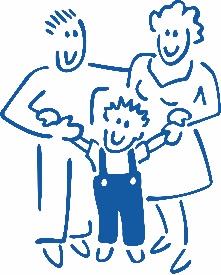 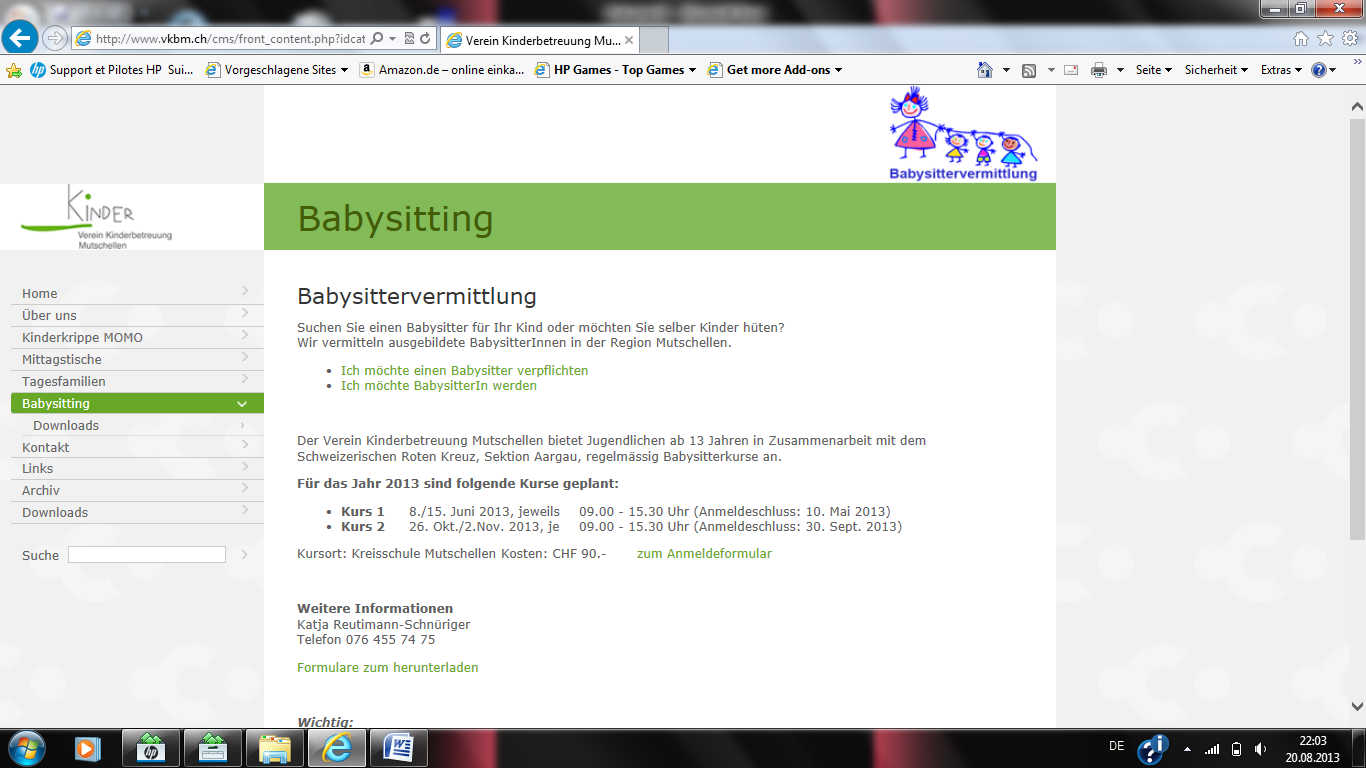 	   Elternverinigung MutschellenFür Mädchen und Knaben ab 13 Jahren (Jg. 2006)Möchtest du dein Sackgeld selber verdienen, mit diesem Kurs hast du die Chance!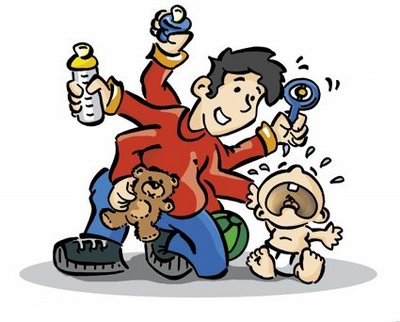 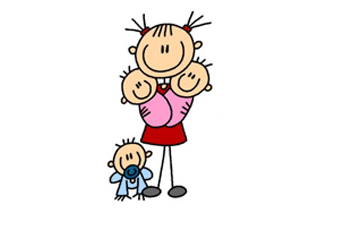                               Datum:         Samstag, 19. und 26. Oktober 2019                              Zeit:               09:00 - 12:00 und 13:00 – 15:30 Uhr                              Ort:                KSM Mutschellen                               Leitung:        SRK Kursleiter/in                              Kosten:         CHF 110.-     inkl.  Kursmaterial und Ausweis                              Mittag:          Verpflegung MittagspauseVerlängerte Anmeldung:  Bis 29. September 2019 überbabysittervermittlung@evmutschellen.chPetra Kiser  Tel.      056 631 25 80